                                                              ΕΡΤ Α.Ε.ΥΠΟΔΙΕΥΘΥΝΣΗ ΔΙΕΘΝΩΝ ΤΗΛΕΟΠΤΙΚΩΝ ΠΡΟΓΡΑΜΜΑΤΩΝΔΟΡΥΦΟΡΙΚΟ ΠΡΟΓΡΑΜΜΑ         Εβδομαδιαίο    πρόγραμμα  30/09/17 -  06/10/17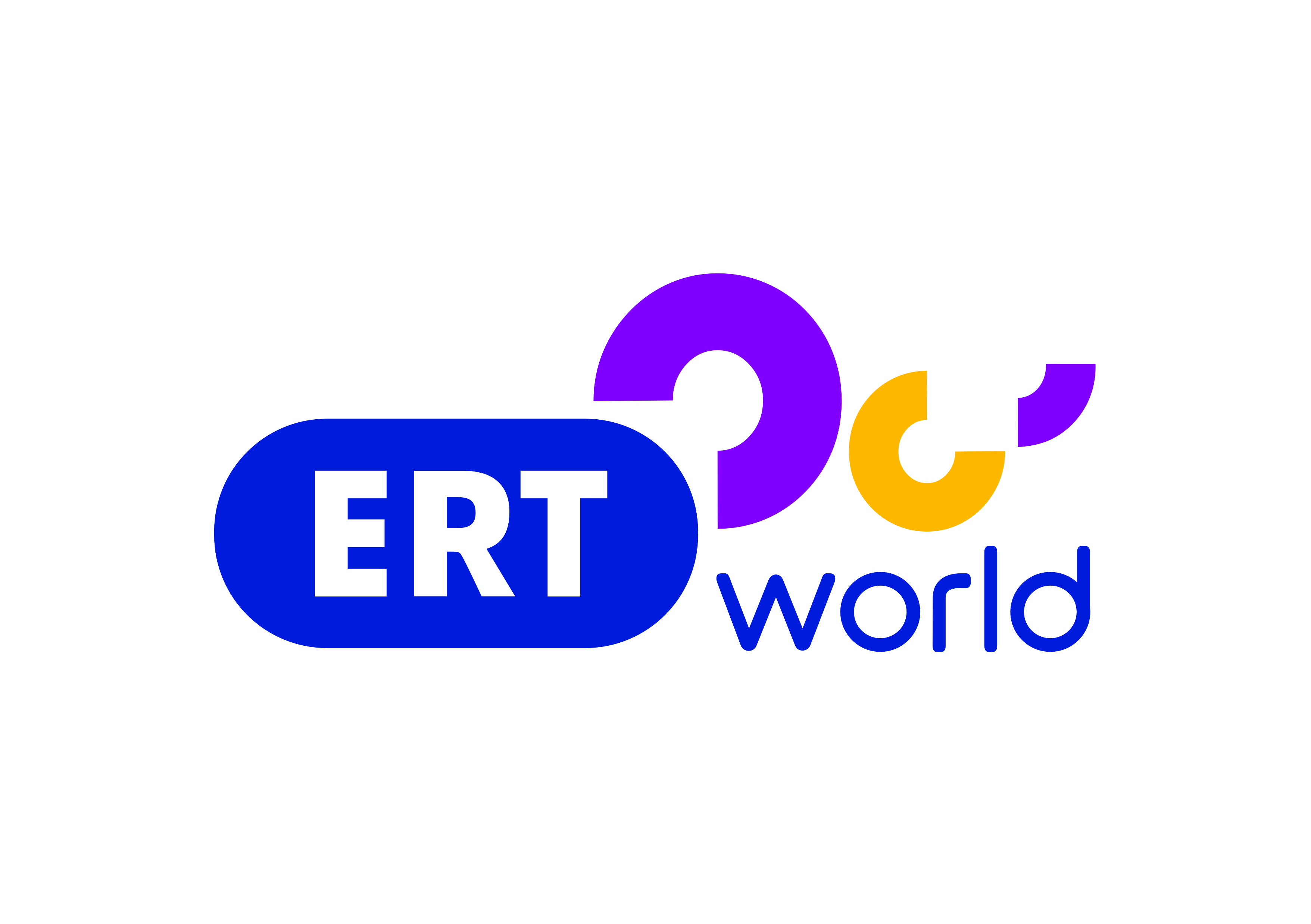  Σύνθεση και Ροή Προγράμματος                                 ΣΑΒΒΑΤΟ   30/907.00       ΜΑΖΙ ΤΟ ΣΑΒΒΑΤΟΚΥΡΙΑΚΟ10.00       ΕΠΙ ΤΩΝ ΟΡΕΩΝ11.00       ΑΡΧΑΙΑ ΗΠΕΙΡΟΣ12.00        ΔΕΛΤΙΟ ΕΙΔΗΣΕΩΝ12.30        ΑΡΧΑΙΩΝ ΔΡΑΜΑ13.30         ΔΙΑΣΠΟΡΑ     15.00        ΔΕΛΤΙΟ ΕΙΔΗΣΕΩΝ16.00        ΑΠΟ ΤΟΝ ΚΑΛΛΙΚΡΑΤΗ ΣΤΟΝ ΚΑΛΑΤΡΑΒΑ17.00         ONE WAY TICKET 18.00         ΔΕΛΤΙΟ ΕΙΔΗΣΕΩΝ18.15         ΣΑΝ ΣΗΜΕΡΑ ΤΟΝ 20ο ΑΙΩΝΑ18.30         ΕΣ ΑΥΡΙΟΝ ΤΑ ΣΠΟΥΔΑΙΑ19.00         ΜΟΥΣΙΚΕΣ ΤΟΥ ΚΟΣΜΟΥ20.00        ΒΟΤΑΝΑ ,ΚΑΡΠΟΙ ΤΗΣ ΓΗΣ20.55         ΚΕΝΤΡΙΚΟ ΔΕΛΤΙΟ ΕΙΔΗΣΕΩΝ22.00         24 ΩΡΕΣ  ΕΛΛΑΔΑ23.00         ΑΛΤΕΡΝΑΤΙΒΑ--------------------------------------------------------------------------------------      00.00         ΔΙΑΣΠΟΡΑ01.30         ONE WAY TICKET02.30         ΑΠΟ ΤΟΝ ΚΑΛΛΙΚΡΑΤΗ ΣΤΟΝ ΚΑΛΑΤΡΑΒΑ03.30         ΕΣ ΑΥΡΙΟΝ ΤΑ ΣΠΟΥΔΑΙΑ04.00         ΜΟΥΣΙΚΕΣ ΤΟΥ ΚΟΣΜΟΥ05.00         ΒΟΤΑΝΑ ΚΑΡΠΟΙ ΤΗΣ ΓΗΣ        06.00         24 ΩΡΕΣ  ΕΛΛΑΔΑ07.00         ΑΛΤΕΡΝΑΤΙΒΑ                                           ΚΥΡΙΑΚΗ     1/1008.00          ΑΡΧΙΕΡΑΤΙΚΟ ΣΥΛΛΕΙΤΟΥΡΓΟ 11.00          ΜΟΥΣΙΚΗ ΠΑΡΑΔΟΣΗ12.00          ΔΕΛΤΙΟ ΕΙΔΗΣΕΩΝ12.30          ΕΠΕΣΤΡΕΦΕ         13.00          ΤΟ ΑΛΑΤΙ ΤΗΣ ΓΗΣ15.00          ΔΕΛΤΙΟ ΕΙΔΗΣΕΩΝ16.00           ΠΡΟΣΩΠΙΚΑ17.00          28 ΦΟΡΕΣ ΕΥΡΩΠΗ18.00          ΔΕΛΤΙΟ ΕΙΔΗΣΕΩΝ18.15          ΣΑΝ ΣΗΜΕΡΑ ΤΟΝ 20ο ΑΙΩΝΑ18.30          ΜΙΑ ΜΕΡΑ ΓΙΑ ΟΛΟΥΣ19.00           ΤΑ ΣΤΕΚΙΑ 20.00         ΒΟΤΑΝΑ, ΚΑΡΠΟΙ ΤΗΣ ΓΗΣ      20.55           ΚΕΝΤΡΙΚΟ ΔΕΛΤΙΟ ΕΙΔΗΣΕΩΝ           22.00          ΣΤΗΝ ΥΓΕΙΑ ΜΑΣ----------------------------------------------------------------------------------------------01.00          ΜΟΥΣΙΚΗ ΠΑΡΑΔΟΣΗ02.00          ΕΠΕΣΤΡΕΦΕ02.30          ΜΙΑ ΜΕΡΑ ΓΙΑ ΟΛΟΥΣ03.00          ΠΡΟΣΩΠΙΚΑ04.00          28 ΦΟΡΕΣ ΕΥΡΩΠΗ05.00          ΤΟ ΑΛΑΤΙ ΤΗΣ ΓΗΣ                                             ΔΕΥΤΕΡΑ   2/10
07.00           ΠΡΩΙΝΗ ΖΩΝΗ10.00           ΔΕΚΑ ΣΤΗΝ ΕΝΗΜΕΡΩΣΗ12.00           ΔΕΛΤΙΟ ΕΙΔΗΣΕΩΝ  13.00          Η ΚΥΡΙΑ ΝΤΟΡΕΜΙ13.40          ΧΩΡΙΣ ΕΡΩΤΗΣΗ14.10          ΚΩΣΤΗΣ ΠΑΛΑΜΑΣ15.00           ΔΕΛΤΙΟ ΕΙΔΗΣΕΩΝ 16.00           ΕΞΑΝΤΑΣ17.00           ΑΛΗΘΙΝΑ ΣΕΝΑΡΙΑ18.00           ΔΕΛΤΙΟ ΕΙΔΗΣΕΩΝ18.15           Η ΖΩΗ ΜΟΥ , Η ΥΓΕΙΑ ΜΟΥ18.50           ΕΝΑ ΚΤΙΡΙΟ ΜΙΑ ΙΣΤΟΡΙΑ19.40            Η ΜΗΧΑΝΗ ΤΟΥ ΧΡΟΝΟΥ20.45            Ο ΚΑΙΡΟΣ ΣΤΗΝ ΩΡΑ ΤΟΥ20.55            ΚΕΝΤΡΙΚΟ ΔΕΛΤΙΟ ΕΙΔΗΣΕΩΝ22.00           ΣΑΝ ΣΗΜΕΡΑ ΤΟΝ 20ο ΑΙΩΝΑ22.15           Ο ΚΟΣΜΟΣ ΤΩΝ ΣΠΟΡ (Μ)23.00           ΕΠΙΚΟΙΝΩΝΙΑ    (Μ)-----------------------------------------------------------------------------------00.30          Η ΚΥΡΙΑ ΝΤΟΡΕΜΙ01.00          ΧΩΡΙΣ ΕΡΩΤΗΣΗ      01.30          ΚΩΣΤΗΣ ΠΑΛΑΜΑΣ        02.30          ΕΞΑΝΤΑΣ03.30          ΑΛΗΘΙΝΑ ΣΕΝΑΡΙΑ04.30          Η ΖΩΗ ΜΟΥ Η ΥΓΕΙΑ ΜΟΥ05.00          ΕΝΑ ΚΤΙΡΙΟ ΜΙΑ ΙΣΤΟΡΙΑ06.00          Η ΜΗΧΑΝΗ ΤΟΥ ΧΡΟΝΟΥ                                 ΤΡΙΤΗ        3/1007.00           ΠΡΩΙΝΗ ΖΩΝΗ10.00           ΔΕΚΑ ΣΤΗΝ ΕΝΗΜΕΡΩΣΗ12.00           ΔΕΛΤΙΟ ΕΙΔΗΣΕΩΝ  13.00           Η ΚΥΡΙΑ ΝΤΟΡΕΜΙ13.40           ΑΠΟ ΠΕΤΡΑ ΚΑΙ ΧΡΟΝΟ14.10           ΚΩΣΤΗΣ ΠΑΛΑΜΑΣ15.00           ΔΕΛΤΙΟ ΕΙΔΗΣΕΩΝ 16.00           ΕΡΤ report17.00           ΑΛΗΘΙΝΑ ΣΕΝΑΡΙΑ          18.00            ΔΕΛΤΙΟ ΕΙΔΗΣΕΩΝ18.15            Η ΖΩΗ ΜΟΥ , Η ΥΓΕΙΑ ΜΟΥ18.50            ΕΝΑ ΚΤΙΡΙΟ ΜΙΑ ΙΣΤΟΡΙΑ19.40            Η ΜΗΧΑΝΗ ΤΟΥ ΧΡΟΝΟΥ20.45            Ο ΚΑΙΡΟΣ ΣΤΗΝ ΩΡΑ ΤΟΥ20.55            ΚΕΝΤΡΙΚΟ ΔΕΛΤΙΟ ΕΙΔΗΣΕΩΝ22.00            ΣΑΝ ΣΗΜΕΡΑ ΤΟΝ 20ο ΑΙΩΝΑ22.15           Ο ΚΟΣΜΟΣ ΤΩΝ ΣΠΟΡ (Μ)23.00           ΕΠΙΚΟΙΝΩΝΙΑ    (Μ)-----------------------------------------------------------------------------------00.30          Η ΚΥΡΙΑ ΝΤΟΡΕΜΙ01.00          ΑΠΟ ΠΕΤΡΑ ΚΑΙ ΧΡΟΝΟ      01.30          ΚΩΣΤΗΣ ΠΑΛΑΜΑΣ        02.30          ΕΡΤ report03.30          ΑΛΗΘΙΝΑ ΣΕΝΑΡΙΑ04.30          Η ΖΩΗ ΜΟΥ Η ΥΓΕΙΑ ΜΟΥ05.00          ΕΝΑ ΚΤΙΡΙΟ ΜΙΑ ΙΣΤΟΡΙΑ06.00          Η ΜΗΧΑΝΗ ΤΟΥ ΧΡΟΝΟΥ                                      ΤΕΤΑΡΤΗ   4/1007.00           ΠΡΩΙΝΗ ΖΩΝΗ10.00           ΔΕΚΑ ΣΤΗΝ ΕΝΗΜΕΡΩΣΗ12.00           ΔΕΛΤΙΟ ΕΙΔΗΣΕΩΝ  13.00           Η ΚΥΡΙΑ ΝΤΟΡΕΜΙ13.40           ΜΟΝΟΓΡΑΜΜΑ14.10           ΠΑΡΑΛΑΒΑΤΕ ΔΙΟΡΙΣΜΟΝ15.00           ΔΕΛΤΙΟ ΕΙΔΗΣΕΩΝ 16.00           Η ΕΠΟΧΗ ΤΩΝ ΕΙΚΟΝΩΝ17.00          ΑΛΗΘΙΝΑ ΣΕΝΑΡΙΑ18.00           ΔΕΛΤΙΟ ΕΙΔΗΣΕΩΝ18.15           Η ΖΩΗ ΜΟΥ , Η ΥΓΕΙΑ ΜΟΥ18.50           ΕΝΑ ΚΤΙΡΙΟ ΜΙΑ ΙΣΤΟΡΙΑ19.40            Η ΜΗΧΑΝΗ ΤΟΥ ΧΡΟΝΟΥ20.45           Ο ΚΑΙΡΟΣ ΣΤΗΝ ΩΡΑ ΤΟΥ20.55           ΚΕΝΤΡΙΚΟ ΔΕΛΤΙΟ ΕΙΔΗΣΕΩΝ22.00           ΣΑΝ ΣΗΜΕΡΑ ΤΟΝ 20ο ΑΙΩΝΑ22.15           Ο ΚΟΣΜΟΣ ΤΩΝ ΣΠΟΡ (Μ)23.00           ΕΠΙΚΟΙΝΩΝΙΑ    (Μ)-----------------------------------------------------------------------------------00.30          Η ΚΥΡΙΑ ΝΤΟΡΕΜΙ01.00          ΜΟΝΟΓΡΑΜΜΑ      01.30          ΚΩΣΤΗΣ ΠΑΛΑΜΑΣ        02.30          Η ΕΠΟΧΗ ΤΩΝ ΕΙΚΟΝΩΝ03.30          ΑΛΗΘΙΝΑ ΣΕΝΑΡΙΑ04.30          Η ΖΩΗ ΜΟΥ Η ΥΓΕΙΑ ΜΟΥ05.00          ΕΝΑ ΚΤΙΡΙΟ ΜΙΑ ΙΣΤΟΡΙΑ06.00          Η ΜΗΧΑΝΗ ΤΟΥ ΧΡΟΝΟΥ                                             ΠΕΜΠΤΗ   5/1007.00           ΠΡΩΙΝΗ ΖΩΝΗ10.00           ΔΕΚΑ ΣΤΗΝ ΕΝΗΜΕΡΩΣΗ12.00          ΔΕΛΤΙΟ ΕΙΔΗΣΕΩΝ  13.00          Η ΚΥΡΙΑ ΝΤΟΡΕΜΙ13.40           ΜΟΝΟΓΡΑΜΜΑ 14.10           ΚΩΣΤΗΣ ΠΑΛΑΜΑΣ15.00           ΔΕΛΤΙΟ ΕΙΔΗΣΕΩΝ 16.00           ΑΠΟ ΑΓΚΑΘΙ ΡΟΔΟ17.00           ΑΛΗΘΙΝΑ ΣΕΝΑΡΙΑ18.00            ΔΕΛΤΙΟ ΕΙΔΗΣΕΩΝ18.15            Η ΖΩΗ ΜΟΥ , Η ΥΓΕΙΑ ΜΟΥ18.50            ΕΝΑ ΚΤΙΡΙΟ ΜΙΑ ΙΣΤΟΡΙΑ19.50            Η ΜΗΧΑΝΗ ΤΟΥ ΧΡΟΝΟΥ20.45           Ο ΚΑΙΡΟΣ ΣΤΗΝ ΩΡΑ ΤΟΥ20.55           ΚΕΝΤΡΙΚΟ ΔΕΛΤΙΟ ΕΙΔΗΣΕΩΝ22.00           ΣΑΝ ΣΗΜΕΡΑ ΤΟΝ 20ο ΑΙΩΝΑ22.15           Ο ΚΟΣΜΟΣ ΤΩΝ ΣΠΟΡ  (Μ)23.00           ΕΠΙΚΟΙΝΩΝΙΑ  (Μ)--------------------------------------------------------------------------------00.30          Η ΚΥΡΙΑ ΝΤΟΡΕΜΙ01.00          ΜΟΝΟΓΡΑΜΜΑ    01.30          ΚΩΣΤΗΣ ΠΑΛΑΜΑΣ       02.30          ΑΠΟ ΑΓΚΑΘΙ ΡΟΔΟ03.30          ΑΛΗΘΙΝΑ ΣΕΝΑΡΙΑ04.30          Η ΖΩΗ ΜΟΥ Η ΥΓΕΙΑ ΜΟΥ05.00          ΕΝΑ ΚΤΙΡΙΟ ΜΙΑ ΙΣΤΟΡΙΑ06.00          Η ΜΗΧΑΝΗ ΤΟΥ ΧΡΟΝΟΥ                                   ΠΑΡΑΣΚΕΥΗ          6/1007.00           ΠΡΩΙΝΗ ΖΩΝΗ  10.00          ΔΕΚΑ ΣΤΗΝ ΕΝΗΜΕΡΩΣΗ12.00          ΔΕΛΤΙΟ ΕΙΔΗΣΕΩΝ  13.00          Η ΚΥΡΙΑ ΝΤΟΡΕΜΙ13.40          ΕΝΤΟΣ ΑΤΤΙΚΗΣ14.20          ΚΩΣΤΗΣ ΠΑΛΑΜΑΣ15.00          ΔΕΛΤΙΟ ΕΙΔΗΣΕΩΝ 16.00          ΑΠΟ ΑΓΚΑΘΙ ΡΟΔΟ17.00          ΑΛΗΘΙΝΑ ΣΕΝΑΡΙΑ18.00          ΔΕΛΤΙΟ ΕΙΔΗΣΕΩΝ18.15           Η ΖΩΗ ΜΟΥ , Η ΥΓΕΙΑ ΜΟΥ18.50          ΕΝΑ ΚΤΙΡΙΟ ΜΙΑ ΙΣΤΟΡΙΑ 19.40          Η  ΜΗΧΑΝΗ  ΤΟΥ  ΧΡΟΝΟΥ20.45         Ο ΚΑΙΡΟΣ ΣΤΗΝ ΩΡΑ ΤΟΥ20.55          ΚΕΝΤΡΙΚΟ ΔΕΛΤΙΟ ΕΙΔΗΣΕΩΝ22.00          ΣΑΝ ΣΗΜΕΡΑ ΤΟΝ 20ο ΑΙΩΝΑ22.15          Ο ΚΟΣΜΟΣ ΤΩΝ ΣΠΟΡ  (Μ)23.00           ΕΠΙΚΟΙΝΩΝΙΑ   (Μ)--------------------------------------------------------------------------------00.30          Η ΚΥΡΙΑ ΝΤΟΡΕΜΙ01.00          ΕΝΤΟΣ ΑΤΤΙΚΗΣ       01.45          ΚΩΣΤΗΣ ΠΑΛΑΜΑΣ       02.30          ΑΠΟ ΑΓΚΑΘΙ ΡΟΔΟ03.30          ΑΛΗΘΙΝΑ ΣΕΝΑΡΙΑ04.30          Η ΖΩΗ ΜΟΥ Η ΥΓΕΙΑ ΜΟΥ05.00          ΕΝΑ ΚΤΙΡΙΟ ΜΙΑ ΙΣΤΟΡΙΑ06.00          Η ΜΗΧΑΝΗ ΤΟΥ ΧΡΟΝΟΥ